UNIONE DEI COMUNI DEL SARRABUS UFFICIO DI PIANO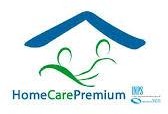 AMBITO SARRABUS GERREIMODELLO A – FAC SIMILE VOUCHER/BUONO ACQUISTOIl/La sottoscritto/a  			 Residente a 	in via/loc. 	  Codice fiscale    tel/cell 	DICHIARAai sensi del DPR 445/2000 di essereBeneficiario del voucher Home Care Premium 2019Responsabile/dante causa del Piano “Home Care premium 2019”di aver scelto come erogatore delle prestazioni integrative il seguente soggetto: 	, iscritto al registro del “volontariato sociale e del terzo settore” dell’Ambito PLUS Sarrabus Gerrei, per le seguenti prestazioni:Servizi professionali domiciliari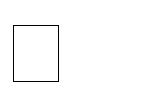 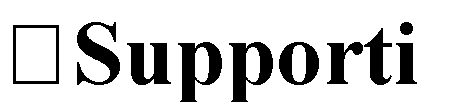 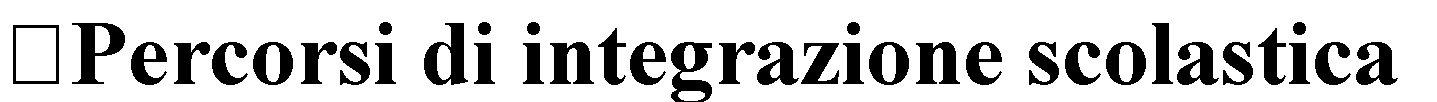 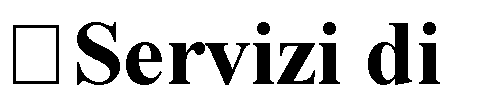 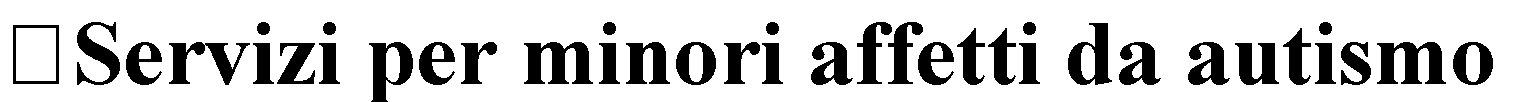 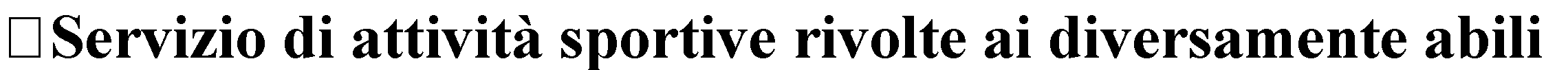 Altri servizi professionali domiciliariServizi e strutture a carattere extra domiciliare SollievoTrasferimento assistitovalorizzazione delle disabilità e inserimento occupazionaleper l’importo totale di euro (€): 	/in lettere  	Di autorizzare al trattamento dei dati personali ai sensi del D. Lgs. 196/2003.Soggetto  erogatore  (cooperative  sociali  associazioni  di  volontariato  e  altri organismi)   	 	  con   sede   legale  (Comune)    	 	  P.   IVA 	Rappresentante legale 	e-mail/Pec	 Tel.  		DICHIARAai sensi e per gli effetti del DPR 445/2000 di essere iscritto al registro del Volontariato sociale e del terzo settore dell’Ambito PLUS Sarrabus Gerrei e di impegnarsi ad erogare le prestazioni integrative previste dal Piano Assistenziale Home   Care   Premium  2019 ( 	 		, per l’importo totale di euro (€) 	)N.B: il suddetto modulo va redatto in duplice copia di cui una trattenuta dal soggetto beneficiario e l’altra dal soggetto erogatore il quale avrà cura di inviarla all’Ufficio di Piano, prima dell’erogazione del servizio, in caso contrario non si provvederà alla liquidazione. Nel caso in cui il beneficiario usufruisca di diverse prestazioni e intenda affidarle a diversi soggetti erogatori, dovranno essere compilati tanti modelli quanti sono i diversi soggetti erogatori.Firma del Beneficiario/ResponsabileProgetto Home Care Premium 2019	Firma/timbro del soggetto erogatoreALLEGARE FOTOCOPIA DEL DOCUMENTO DI IDENTITA’IN CORSO DI VALIDITA’ DEI FIRMATARI